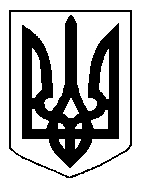 БІЛОЦЕРКІВСЬКА МІСЬКА РАДА	КИЇВСЬКОЇ ОБЛАСТІ	Р І Ш Е Н Н Я
від  31 жовтня 2019 року                                                                        № 4504-81-VIIПро припинення терміну дії договору оренди землі ПРИВАТНОМУ АКЦІОНЕРНОМУ ТОВАРИСТВУ«ХІМЧИСТКА»Розглянувши звернення постійної комісії з питань земельних відносин та земельного кадастру, планування території, будівництва, архітектури, охорони пам’яток, історичного середовища та благоустрою до міського голови від 26 вересня 2019 року №397/2-17, протокол постійної комісії з питань  земельних відносин та земельного кадастру, планування території, будівництва, архітектури, охорони пам’яток, історичного середовища та благоустрою від 26 вересня 2019 року №191, заяву ПРИВАТНОГО АКЦІОНЕРНОГО ТОВАРИСТВА «ХІМЧИСТКА» від 23 вересня 2019  року №5006,  відповідно до ст. ст. 12, п. е) ч. 1 ст. 141  Земельного кодексу України, ст. 31 Закону України «Про оренду землі», п.34 ч.1 ст. 26 Закону України «Про місцеве самоврядування в Україні», міська рада вирішила:1.Припинити договір оренди землі з ПРИВАТНИМ АКЦІОНЕРНИМ ТОВАРИСТВОМ «ХІМЧИСТКА» під розміщення виробничих приміщень – хімчистки одягу та прання білизни за адресою: вулиця Гайова, 6,  площею 0,1327 га з кадастровим номером: 3210300000:02:015:0057, який укладений 02 жовтня 2017 року №47 на  підставі  рішення міської ради від 29 червня 2017 року  №1012-34-VII «Про передачу земельної ділянки комунальної власності в оренду ПРИВАТНОМУ АКЦІОНЕРНОМУ ТОВАРИСТВУ «ХІМЧИСТКА» та зареєстрований в Державному реєстрі речових прав на нерухоме майно  як інше речове право від 15.02.2018 року №24937725, відповідно до п. е)  ч. 1 ст. 141 Земельного кодексу України, а саме: набуття іншою особою права власності на жилий будинок, будівлю або споруду, які розташовані на земельній ділянці. 2.Особі, зазначені в цьому рішенні звернутися до управління регулювання земельних відносин Білоцерківської міської ради для укладання додаткової угоди про припинення договору оренди землі 02 жовтня 2017 року №47, відповідно до даного рішення, а також оформити інші документи, необхідні для вчинення цієї угоди.3.Особі, зазначені в цьому рішенні, зареєструвати припинення права оренди земельної ділянки в порядку, визначеному чинним законодавством України.4. Контроль за виконанням цього рішення покласти на постійну комісію з питань  земельних відносин та земельного кадастру, планування території, будівництва, архітектури, охорони пам’яток, історичного середовища та благоустрою.Міський голова                                          	                                                     Г. Дикий